   UNCLASSIFIED 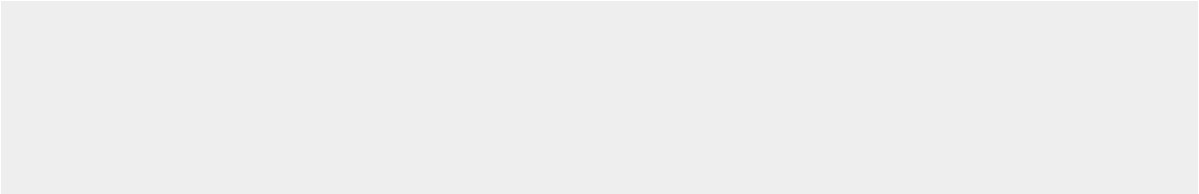 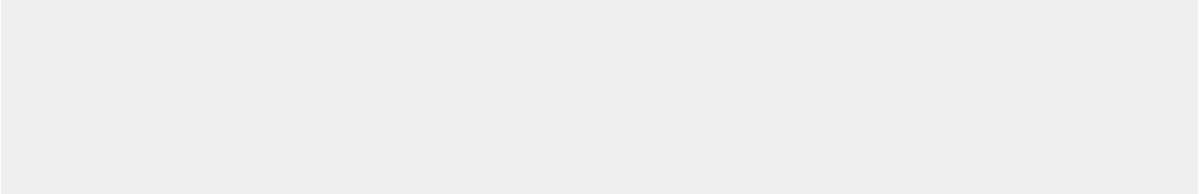 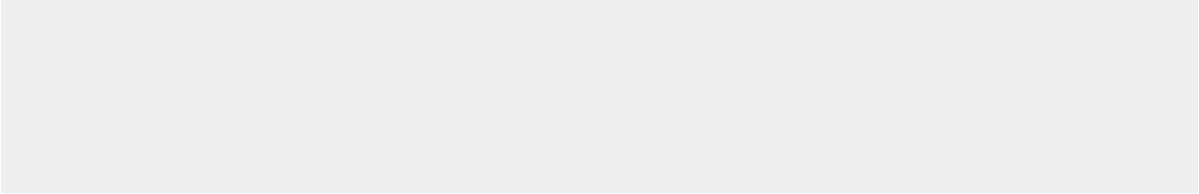 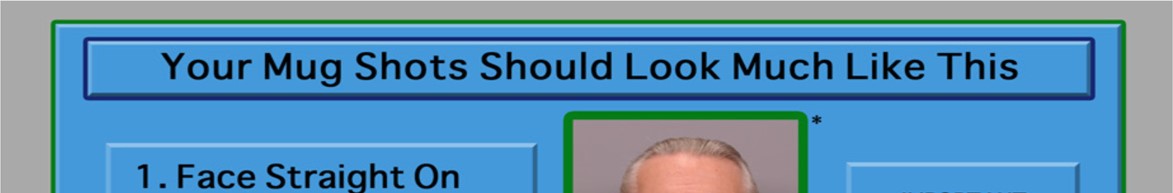 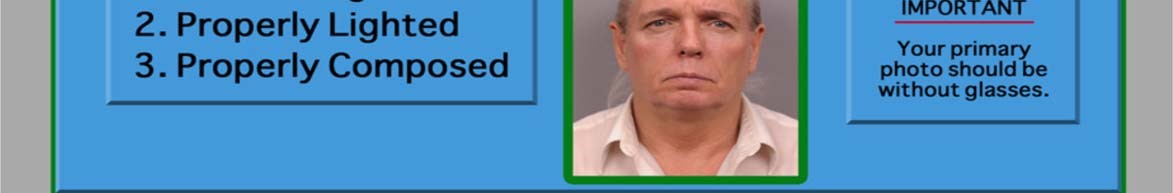 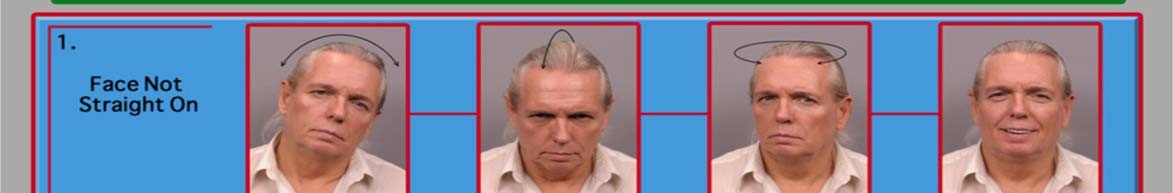 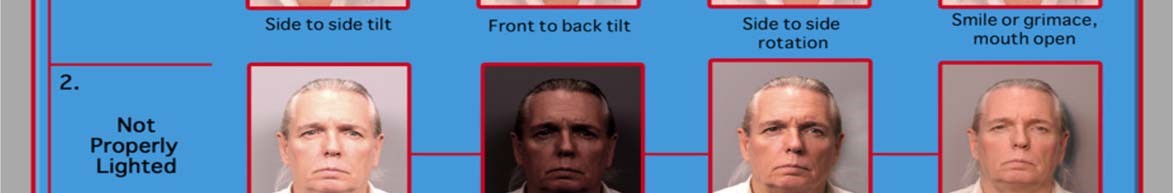 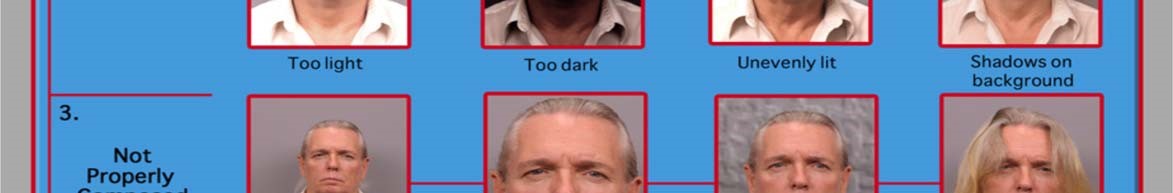 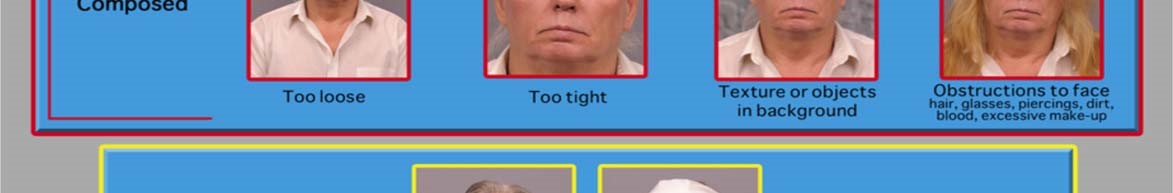 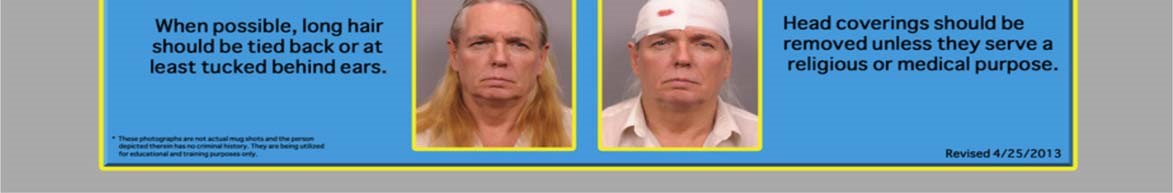 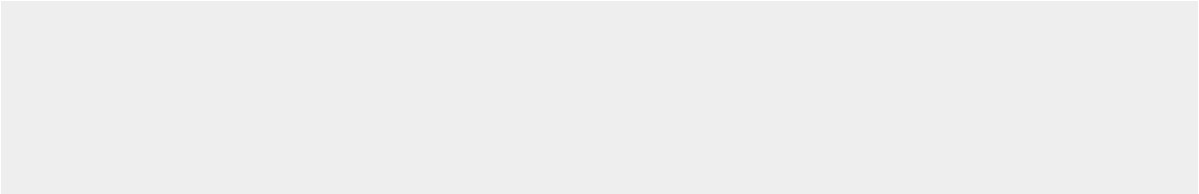 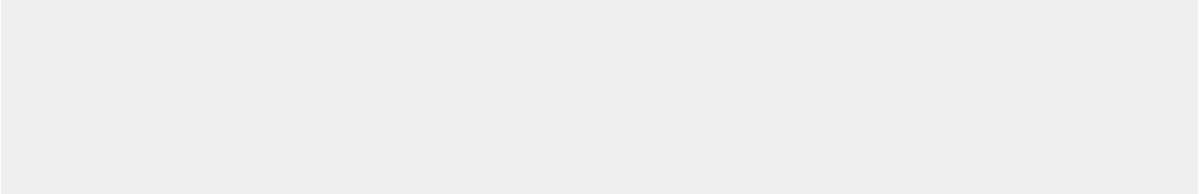 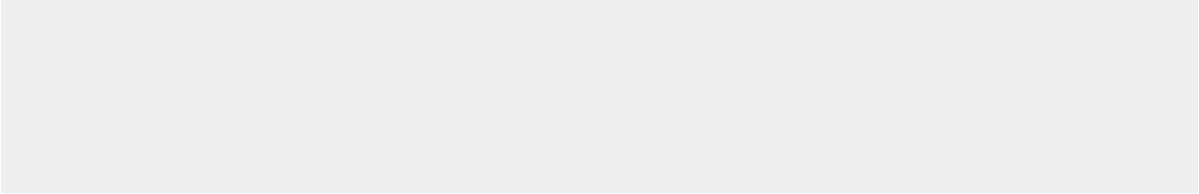 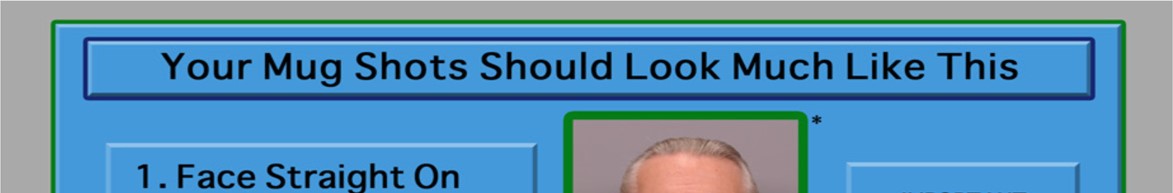 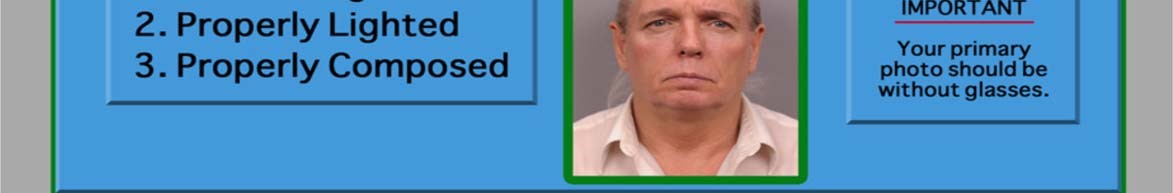 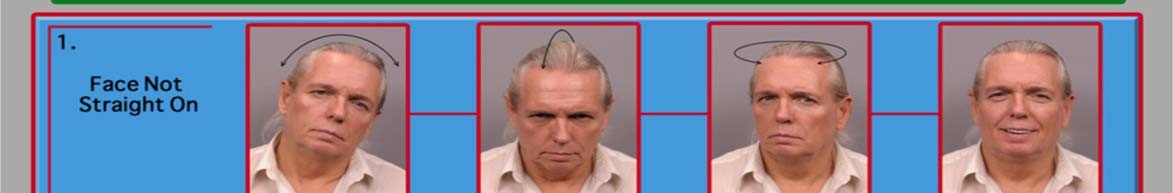 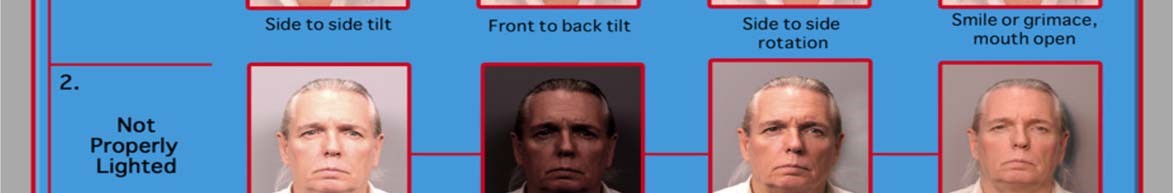 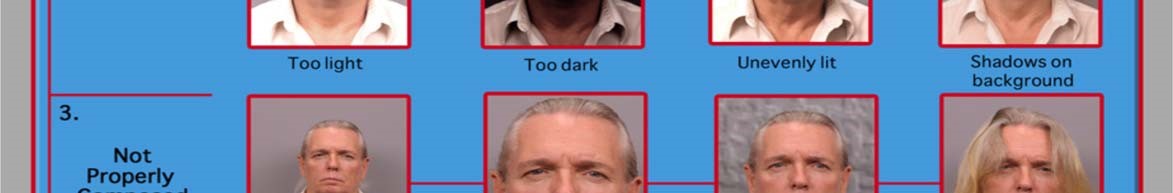 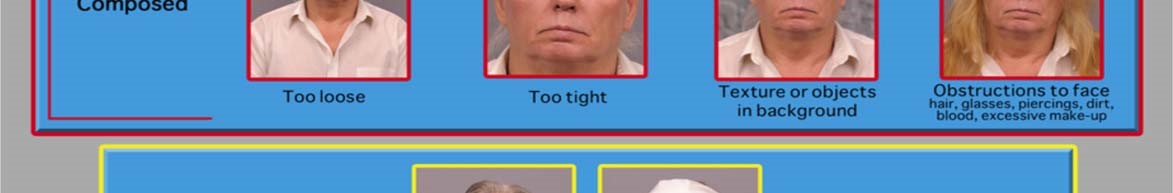 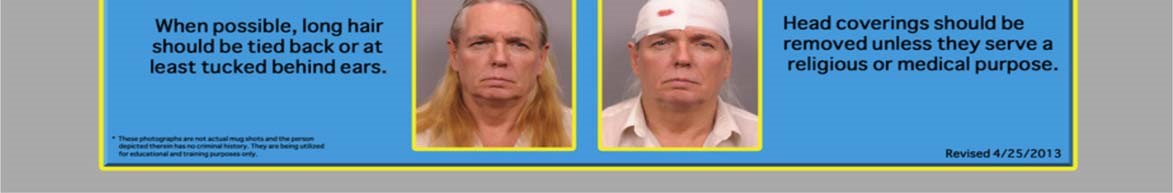 